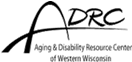 For immediate releaseADRC of Jackson CountySenior Farmers’ Market Nutrition Program – PRESS RELEASEThe ADRC of Jackson County is pleased to offer the Senior Farmers’ Market Nutrition Program to income eligible seniors again this year.  If you are a citizen 60 years or older (55 if Native American) of Jackson County with an annual household income at or below 185 percent of the federal poverty guidelines, you may apply and receive a $35 voucher packet to purchase locally grown produce at certified farm markets and food stands. The following table describes eligible households: The distribution of vouchers will be as follows:  June 1st, 20223     3pm – 4pm		      Village Center Apartments         	                    Taylor, WIJune 5th, 2023      10am – 12pm                   Union Place Apartments		                       BRF, WIJune 5th, 2023     1pm - 2pm                        Center Circle Apartments                              Merrillan, WIJune 5th, 2023     2:30pm – 3:30pm             West Indies Apartments	                               Melrose, WIJune 7th, 2022     10am – 12pm                     Lincolnwood Apartments                                      BRF, WIJune 7th, 2022     1pm – 3pm                        Jackson County ADRC                                           BRF, WIJune 8th, 2022      1:00 pm – 3:00 pm          Hillside Apartments                                             Hixton, WI June 8th, 2022      11am – 12pm                   Meadowview Apartments                         Alma Center, WI June 8th, 2022     1pm – 3pm                        River Grove Apartments                                        BRF, WINO voucher packets will be distributed prior to June 1st in Jackson County.  This is a first come, first serve program for which Jackson County qualified to receive a limited number of packets for distribution.Redemption of vouchers can be done at certified Jackson County farmers’ markets and stands. Vouchers can also be redeemed at any certified Wisconsin Farmers’ Markets and farm stand throughout the State. In accordance with Federal Law and Department of Agriculture (USDA) policy, this institution is prohibited from discriminating on the basis of race, color, national origin, sex, age, or disability.To file a complaint of discrimination, write USDA, Director, Office of Adjudication, 1400 Independence Avenue, SW, Washington, D.C. 20250-9410 or call toll free (866) 632-9992 (Voice).  Individuals who are hearing impaired or have speech disabilities may contact USDA through the Federal Relay Service at (800) 877-8339; or (800) 845-6136 (Spanish).  USDA is an equal opportunity provider and employer.For more information about the Senior Farmers’ Market Nutrition Program or to schedule an appointment after June 15th to check availability of vouchers, contact Megan Gerardy, Jackson County Elder Benefit Specialist at 715-284-4301, extension 377.Household SizeMonthly IncomeAnnual Income1$2,248$26,9732$3,041$36,4823$3,833$45,9914$4,625$55,500For each additional household member, add $793 monthly, $9,509 annually.For each additional household member, add $793 monthly, $9,509 annually.For each additional household member, add $793 monthly, $9,509 annually.